Информацияо проведении  конкурса юных чтецов  «Живая классика»в МКОУ «Сулевкентская СОШ им. С.А.Абдуллаева».15 февраля 2018 года среди учащихся 5-11кл МКОУ «Сулевкентская СОШ им.С.А.Абдуллаева»  был проведён школьный этап Всероссийского конкурса юных чтецов  «Живая классика». Основные задачи конкурса - не только пропаганда чтения среди подрастающего поколения,  но и, конечно же, выявление талантливых детей.Ребята подготовили выразительное чтение прозаических  произведений отечественных классиков, не входящих  в школьную программу.   Оценивание выступления каждого участника осуществлялось по 10-балльной шкале по следующим  критериям:-выбор текста произведения;-грамотность речи;-артистизм исполнения;-глубина проникновения в образную систему и смысловую структуру  текста.Жюри конкурса:  Магомедова М.М  – учитель русского языка и литературы  Абдуллаева Х.Г  – учитель русского языка и литературы  Таллаева Н.Р – учитель русского языка и литературыПобедителями школьного этапа конкурса «Живая классика стали:1 место – Умарова Фатима Б.Ганаго «Зеркало» (среди 5-6классов) 1 место – Юсупова Хадижат А.Толстой «Русский характер» (среди 7-8классов)1 место – Халилова Асият « Е.Паноморенко «Леночка»  (среди 9-11класс)                                         Девочкам вручили Дипломы за победу на школьном этапе Всероссийского конкурса «Живая классика».Остальные участники были отмечены Грамотами за участие в Конкурсе.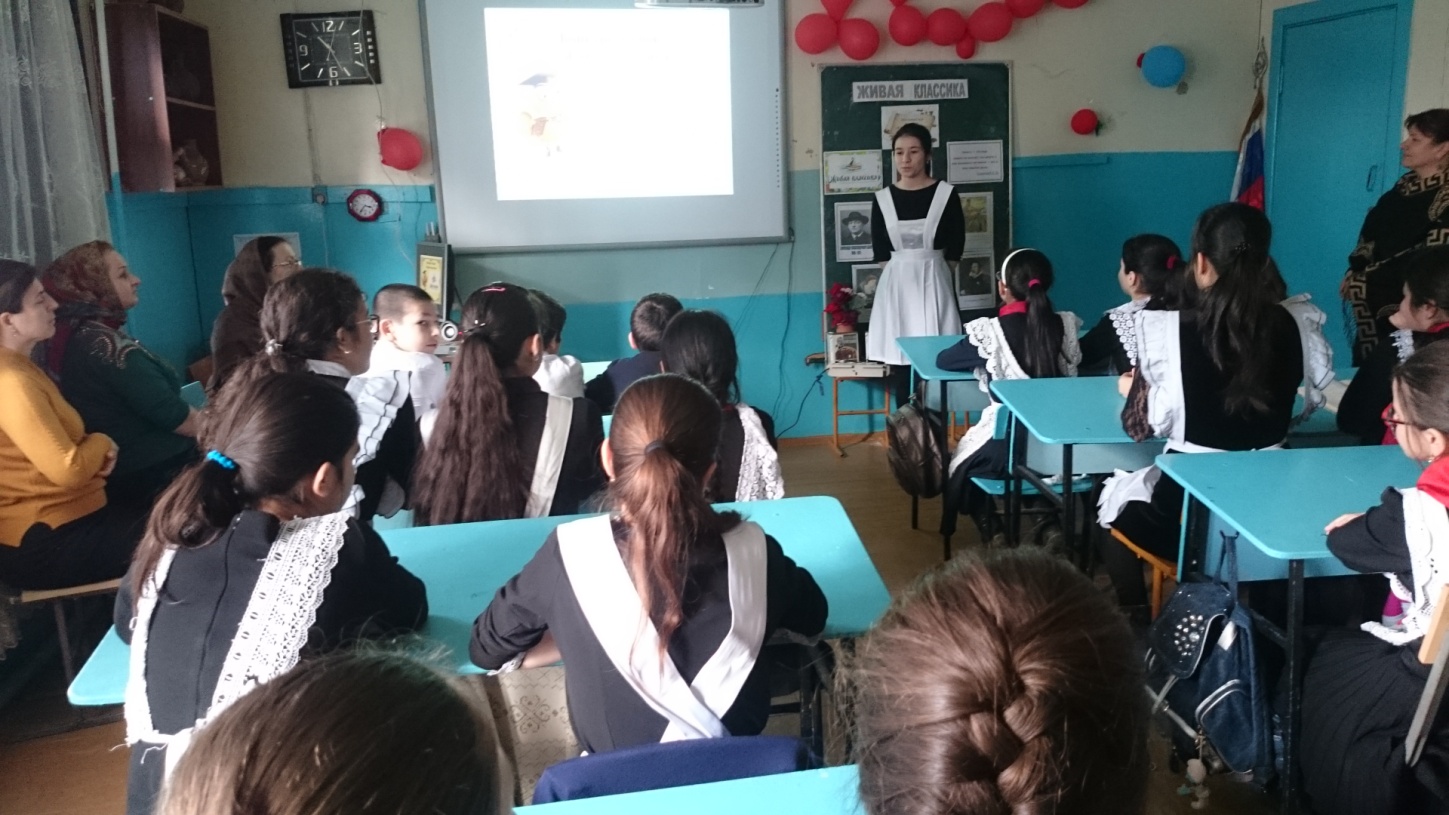 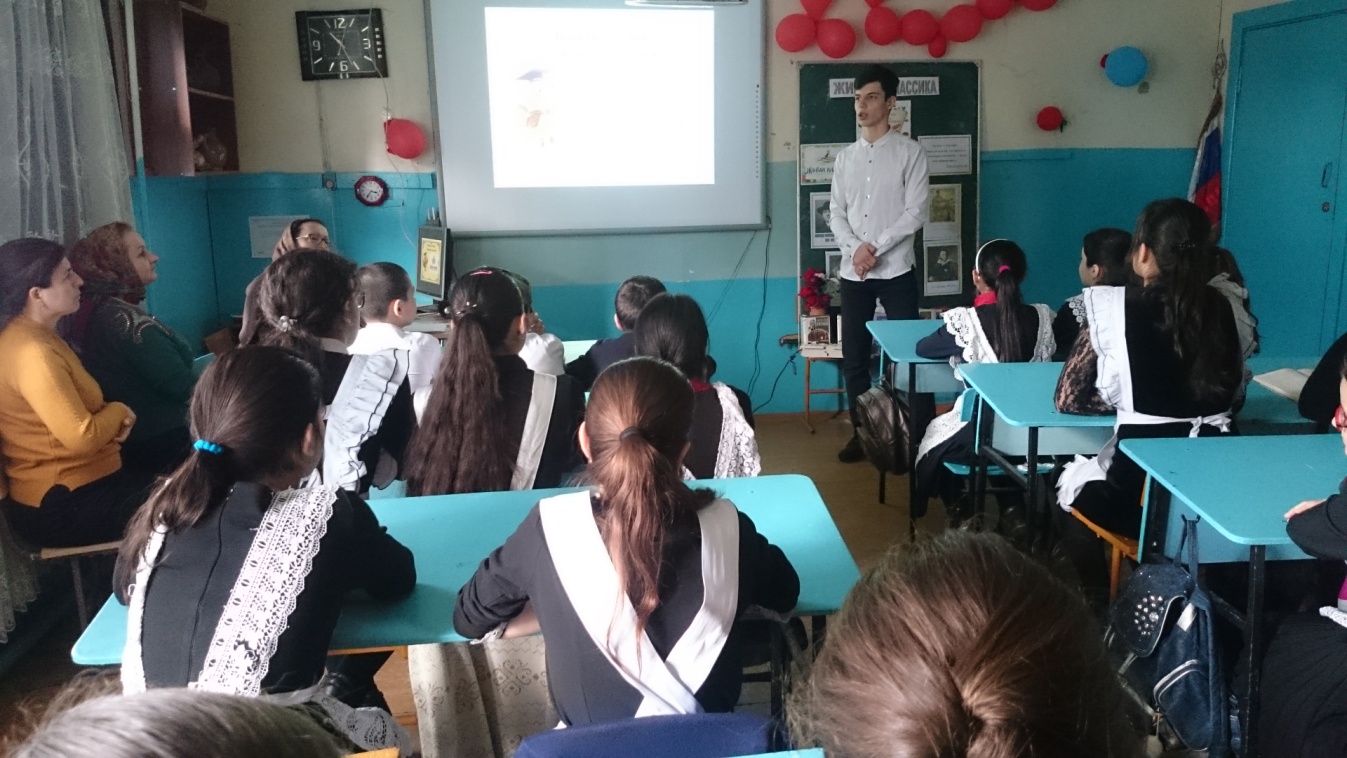 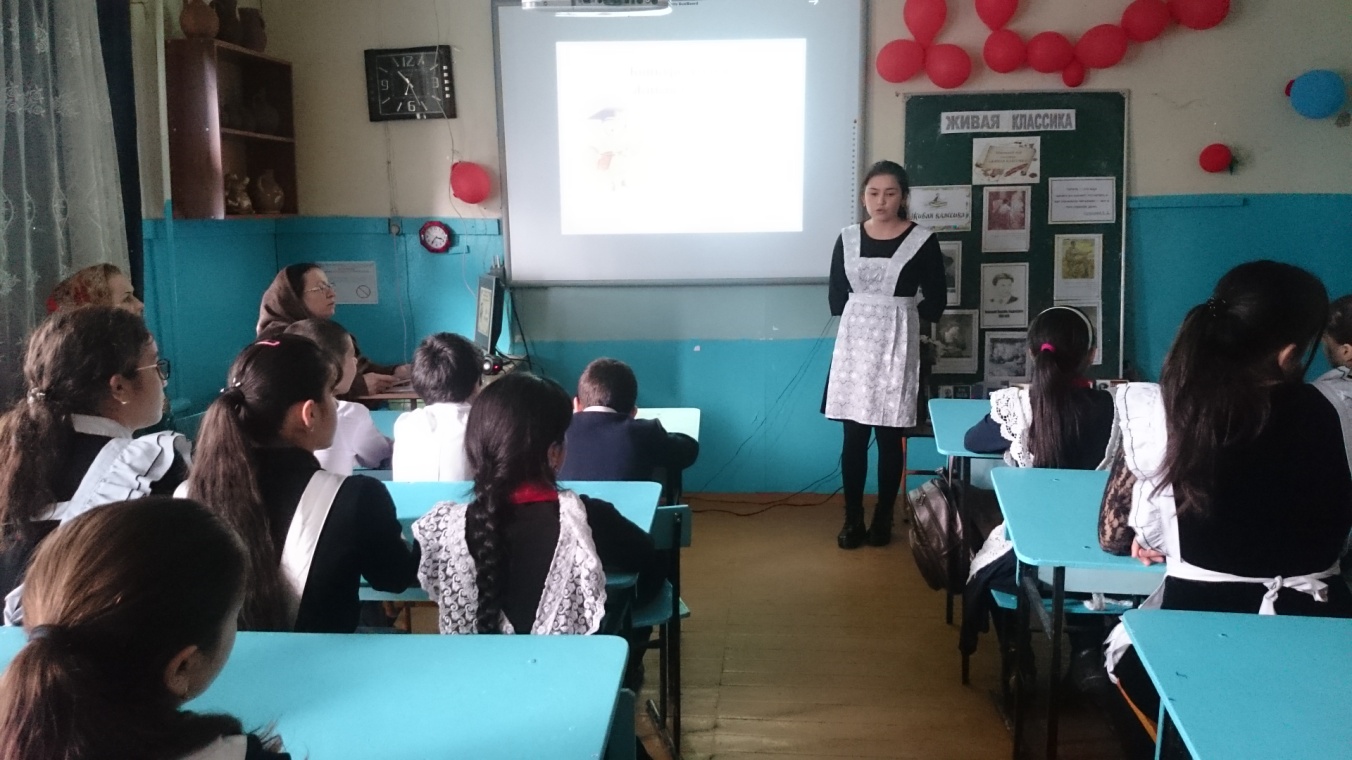 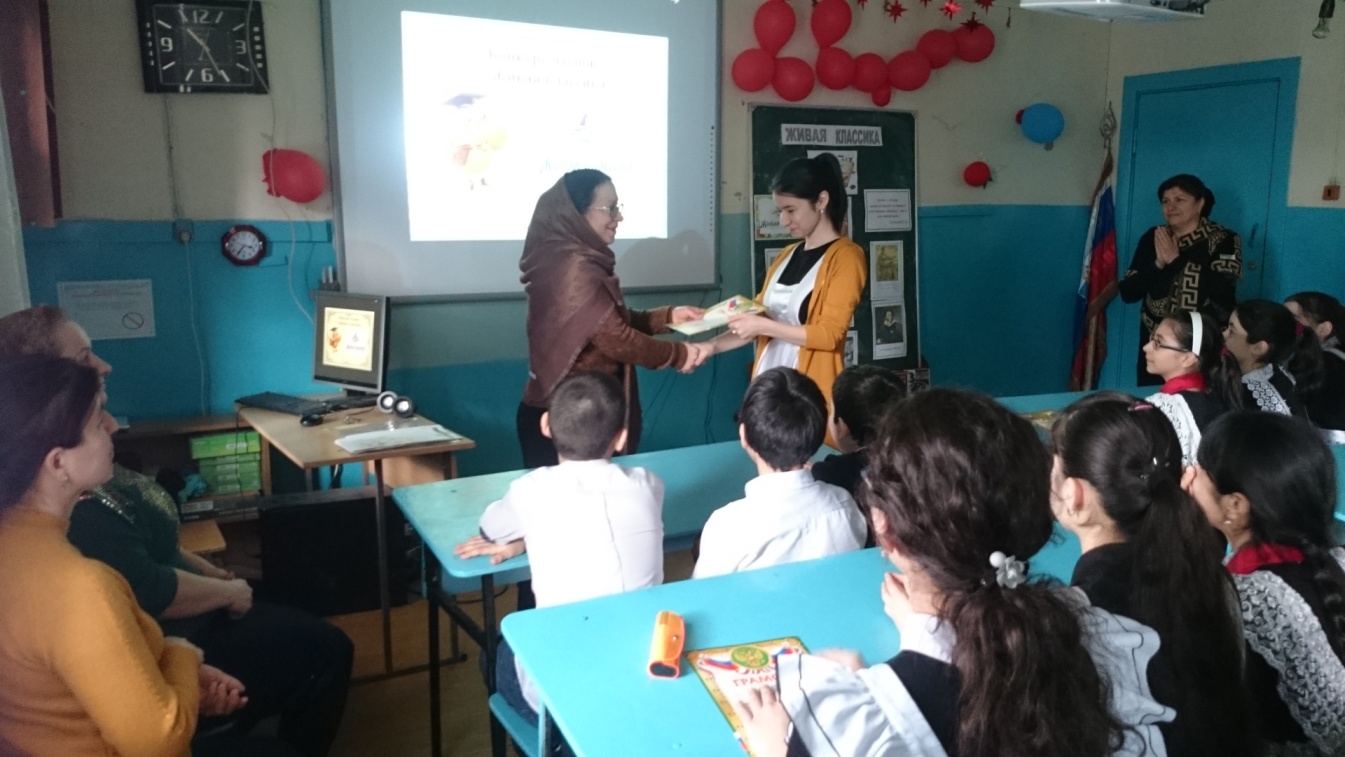 